Пояснительная записка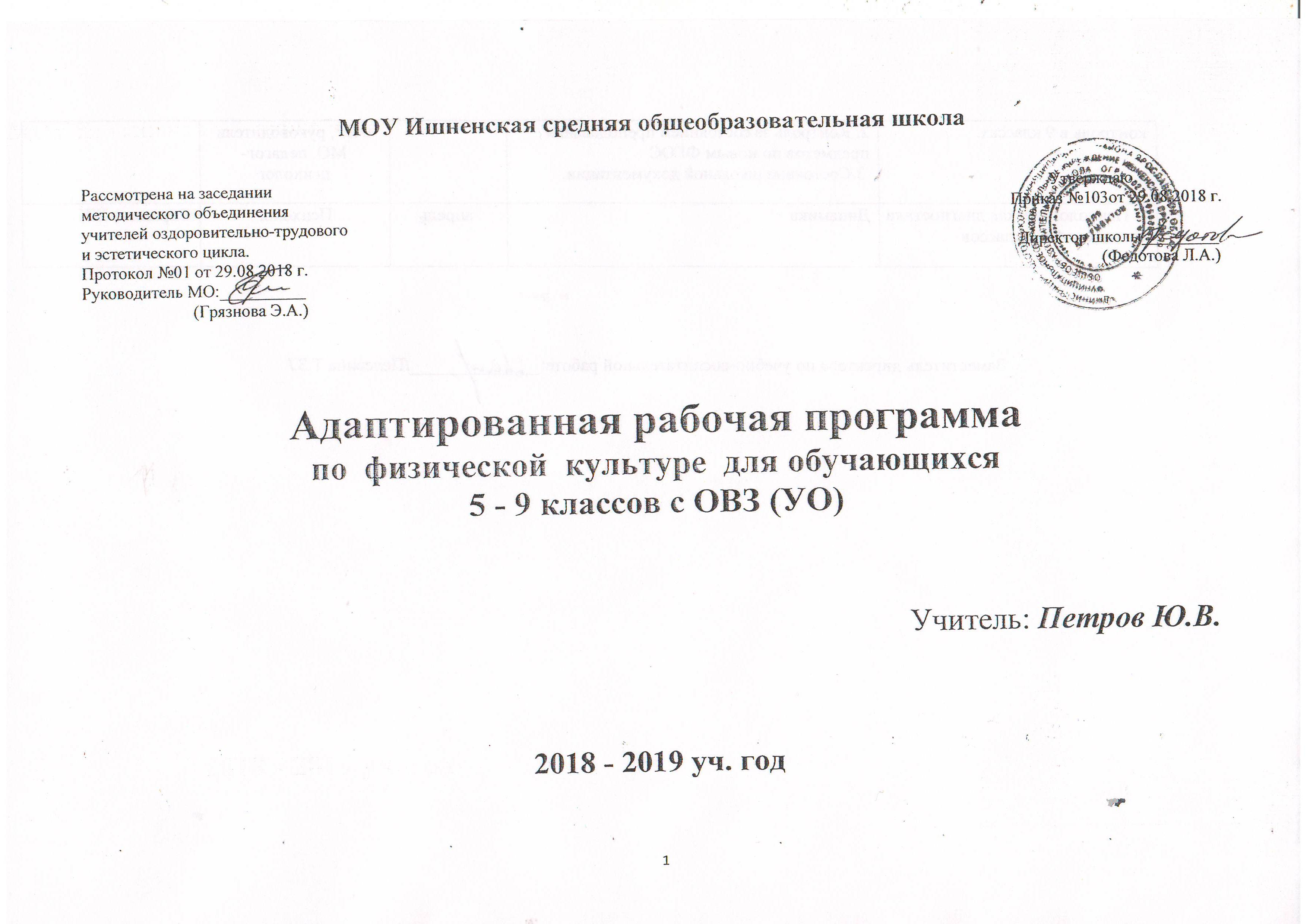 Рабочая программа по физической культуре составлена на основе следующих нормативно-правовых документов: Закон «Об образовании в Российской Федерации».Приказа Министерства образования и науки Российской Федерации от 10.04.2002 № 29/2065 – п «Об утверждении учебных планов специальных(коррекционных) образовательных учреждений для обучающихся, воспитанников с отклонениями в развитии»;Программ специальных (коррекционных) образовательных учреждений VIII вида: 5-9 кл. В 2 сб./Под.ред В.В.Воронковой .-М.:Просвещение, 2013.Приказа Министерства образования и науки Российской Федерации от 31.03.2014 г.№253 « Об утверждении федеральных перечней учебников, рекомендованных ( допущенных) к использованию в образовательном процессе в образовательных учреждениях, реализующих образовательные программы общего образования и имеющих государственную аккредитацию на 2018-2019учебный год».Годового учебного календарного графика на 2018-2019 учебный год.       Согласно приказу Министерства образования Российской Федерации от 30.08.2010 № 889  «О внесении изменений в федеральный базисный учебный план и примерные учебные планы для образовательных учреждений Российской Федерации, реализующих программы общего образования, утвержденные приказом Министерства образования Российской Федерации  от 9.03.2004 года №1312 " Об утверждении федерального  базисного учебного плана и примерных учебных планов для образовательных учреждений Российской Федерации, реализующих программы общего образования"  в объем недельной учебной нагрузки образовательных учреждений всех видов и типов  вводится 0.25 час   физической культуры.      В данной программе учтены особенности региона, муниципального образования, образовательного учреждения. Физическое воспитание — неотъемлемая часть комплексной системы учебно-воспитательной работы в школе в которой обучаются дети с ограниченными возможностями здоровья. Оно направлено на решение образовательных, воспитательных, коррекционно-компенсаторных и лечебно-оздоровительных задач.Физическое воспитание осуществляется в тесной связи с умственным, нравственным, эстетическим воспитанием и трудовым обучением, занимает одно из ведущих мест в подготовке учащихся с ограниченными возможностями здоровья к самостоятельной жизни и производственному труду. Физическое воспитание способствует формированию положительных личностных качеств, является одним из средств успешной социальной интеграции детей в общество.Характерной особенностью детей с ограниченными возможностями здоровья является наличие у них разнообразных нарушений психического и физического развития, обусловленных органическим поражением центральной нервной системы различной этиологии, возникающих на разных возрастных этапах индивидуального развития.Снижение тонуса коры головного мозга ведет к усилению позотонических рефлексов, что затрудняет выполнение двигательных действий, приводит к неравномерному распределению силы мышц, создает скованность в движениях и статических позах.У многих обучающихся отмечаются нарушения со стороны сердечнососудистой, дыхательной, вегетативной, эндокринной систем. Наблюдается слабость миокарда, аритмия; дыхание нарушено по частоте, глубине, ритму; нарушена согласованность дыхательного акта с двигательной нагрузкой. У многих детей замечено отставание в росте, весе от показателей возрастной нормы, непропорциональное телосложение, различные отклонения в осанке.Нередко у детей встречаются стертые двигательные нарушения, которые могут быть незаметными в бытовых условиях, но проявляются при значительной физической нагрузке, в усложненных двигательных заданиях.Двигательная недостаточность учащихся особенно возрастает при выполнении точно дозированных мышечных усилий, при перекрестной координации движений, пространственно-временной организации моторного акта.К характеристике физического развития добавляется недоразвитие интеллекта, в частности речи, что в свою очередь приводит к недостаточному осмыслению речевых инструкций и заданий, что требует дополнительного внимания учителя физкультуры как при организации учебной работы, так и спортивно-массовых внеклассных мероприятий с детьми.Следует отметить, что среди обучающихся VIII вида имеются дети с хорошо развитой моторикой. Это обусловливает необходимость учета и реализации строго дифференцированного и индивидуального подхода в обучении.Особого внимания требуют дети с эпилептическими припадками, с текущими заболеваниями ЦНС, хроническими соматическими заболеваниями. Такие дети нуждаются в особом охранительном режиме, они не могут выполнять задания и упражнения, требующие больших физических усилий, ведущих к чрезмерному возбуждению нервной системы.Целью физического воспитания в школе (для детей с ограниченными возможностями здоровья) является содействие всестороннему развитию личности школьника.Конкретными учебными и коррекционно-воспитательными задачами физического воспитания в школе для детей с ограниченными возможностями здоровья являются:укрепление здоровья и закаливание организма, формирование правильной осанки;формирование и совершенствование разнообразных двигательных умений и навыков, таких как сила, быстрота, выносливость, ловкость и др.;коррекция нарушений общего физического развития психомоторики, воспитание культуры санитарно-гигиенических навыков, поддержание устойчивой физической работоспособности на достигнутом уровне;формирование познавательных, эстетических, нравственных интересов на материале физической культуры и спорта;воспитание устойчивых морально-волевых качеств: настойчивости, смелости, умения преодолевать трудности;содействие военно-патриотической подготовке.Общая характеристика учебного предметаАдаптированная рабочая программа по физкультуре для 5-9 классов с ОВЗ (УО) структурно состоит из следующих разделов: гимнастика, легкая атлетика, лыжная подготовка,  спортивные игры.Такое распределение материала позволяет охватить основные направления физкультуры как учебного предмета в школе с учетом климатических условий. Вместе с тем предлагаемая структура и содержание разделов не ограничивают учителя физкультуры в том, чтобы дополнить или изменить содержание программы в тех или иных ее разделах. При внесении изменений или дополнений в программу учителю следует тщательно продумать весь комплекс учебно-методических задач для каждого этапа обучения в 5 - 9 классах, имея в виду прежде всего охрану жизни и здоровья учащихся, коррекционную направленность обучения, а также материально-техническое оснащение школы, в частности уроков физкультуры. Изменения, вносимые в программу, требуют согласования с врачом и администрацией, они должны быть утверждены пед. советом школы.В раздел «Гимнастика» включены физические упражнения, которые позволяют корригировать различные звенья опорно-двигательного аппарата, мышечные группы.На занятиях учащиеся должны овладеть доступными им простейшими видами построений. Построения и перестроения трудны для данной категории детей из-за нарушений ориентировки в пространстве.Несмотря на трудность усвоения пространственно-двигательных упражнений, они должны быть обязательным элементом каждого урока.Упражнения общеразвивающего и корригирующего характера дают возможность воздействовать не только на весь организм ребенка, но и на ослабленные группы мышц. Наряду с упражнениями в исходных положениях сидя — стоя даются упражнения в исходных положениях лежа для разгрузки позвоночника и более избирательного воздействия на мышцы туловища.Упражнения такого рода оказывают положительное влияние на сердечнососудистую, дыхательную и нервную системы. Они помогают учащимся овладевать комплексом движений, выполнять их с данной амплитудой, в соответствующем направлении, темпе, ритме. Учитель должен постоянно регулировать физическую нагрузку подбором упражнений, изменением исходных положений, числом повторений, интенсивностью и последовательностью их выполнений. С учетом физического развития детей и специальных задач обучения в программе есть самостоятельный раздел с перечнем упражнений, направленных на коррекцию дыхания, моторики, осанки и др.В связи с затруднениями в пространственно-временной ориентировке и значительными нарушениями точности движений обучающихся в программу включены также упражнения с предметами: гимнастические палки, флажки, малые и большие обручи и скакалки.На уроках с элементами гимнастики дети c ОВЗ должны овладеть навыками лазанья и перелезания.Упражнения в лазанье и перелезании — эффективное средство для развития силы и ловкости, совершенствования навыков координации и равновесия. Эти упражнения оказывают положительное влияние на преодоление страхов высоты, пространства, помогают развитию положительной самооценки, регулируют эмоциональные и поведенческие реакции детей.Упражнения в поднимании и переноске грузов включаются в урок с целью обучения детей навыкам подхода к предмету с нужной стороны, правильному захвату его для переноски, умениям нести, точно и мягко опускать предметы. Такими предметами могут быть мячи, гимнастические палки, обручи, скамейки, маты и др.Раздел «Легкая атлетика» традиционно включает ходьбу, бег, прыжки, метание. Занятия легкой атлетикой помогают формированию таких жизненно важных двигательных навыков, как правильная ходьба, бег, прыжки и метание. Обучение элементам легкой атлетики и их совершенствование должно осуществляться на основе развития у детей быстроты, ловкости, гибкости, силы, выносливости, быстроты реакции.Упражнения в ходьбе и беге широко используются на уроках физкультуры не только в коррекционных, но и в оздоровительно-лечебных целях.Особое место в данном разделе уделено метанию, так как при выполнении упражнений в метании у детей развиваются точность, ловкость действий с предметами, глазомер. Школьники учатся правильному захвату мяча (равномерно и с достаточной силой), умению технически правильно выполнять бросок, распределять внимание на захват мяча, на соизмерение полета мяча с ориентиром.Раздел «Лыжная подготовка» позволяют укрепить здоровье детей в зимний период, сократить количество заболеваний, характерных для этого времени года. Кроме того, лыжная подготовка включает весь необходимый комплекс для развития движений, осанки, дыхания, координации, моторики и др.Одним из важнейших разделов программы является раздел «Спортивные игры».  На данный раздел в программе предусмотрено 16 часов. В него включены подвижные игры, направленные на развитие двигательных и физических навыков детей. Благодаря играм у детей развиваются такие психические свойства, как внимание и внимательность, сообразительность, инициативность. Игры способствуют коллективным действиям, благоприятно сказываются на эмоциональных отношениях детей друг с другом, между группами детей.Обязательным в программе является примерный перечень знаний, умений и навыков, которыми должны овладеть учащиеся на уроках физической культуры: о значении самоконтроля, о влиянии физических упражнений на организм человека, об основах спортивной техники изучаемых упражнений. В школе для детей с ограниченными возможностями здоровья основной формой организации занятий по физической культуре является урок. Так же как и на других предметных уроках, учитель использует такие приемы, как объяснение, показ, упражнение, закрепление (в форме тренировочных занятий), оценку (похвалу, поощрение, порицание) с учетом конкретного содержания и целей проводимых уроков. Желательно, чтобы каждый урок включал элементы игры, занимательности, состязательности, что значительно стимулирует интерес детей к урокам физкультуры. Названные выше приемы и элементы особенно необходимы детям с более сложной структурой интеллектуального недоразвития. Здесь важен пример самого учителя, его сотрудничество с ребенком, умелое коммуникативное взаимодействие сильных и слабых учащихся так, чтобы все дети были охвачены вниманием и помощью педагога.Распределение учебного времени на различные виды программного материала по классамТребования к знаниям, умениям и навыкам обучающихсяВ результате освоения Обязательного минимума содержания учебного предмета «Физическая культура» учащиеся должны достигнуть следующего уровня развития физической культуры.Знать:- педагогические, физиологические и психологические основы обучения двигательным действиям и воспитание физических качеств, современные формы построения занятий и систем, занятий физическими упражнениями с разной функциональной направленностью;-содержание физических упражнений общеразвивающей и корригирующей направленности;- физиологические основы деятельности систем дыхания, кровообращения и энергообеспечения при мышечных нагрузках, возможности их развития и совершенствования средствами физической культуры в разные возрастные периоды;- возрастные особенности развития ведущих психических процессов и физических качеств;- правила личной гигиены, профилактики травматизма и оказание доврачебной помощи при занятиях физическими упражнениям.Уметь:- технически правильно осуществлять двигательные действия избранного вида спортивной специализации, использовать их в условиях соревновательной деятельности и организации собственного досуга;- проводить самостоятельные занятия по развитию основных физических способностей, коррекции осанки и телосложения;- разрабатывать индивидуальный двигательный режим;- контролировать и регулировать функциональное состояние организма при выполнении физических упражнений;- управлять своими эмоциями;- соблюдать правила безопасности и профилактики травматизма на занятиях физическим упражнениями, оказывать первую помощь при травмах и несчастных случаях;- пользоваться современным спортивным инвентарём и оборудованием.Демонстрировать:- координационные способности не ниже среднего уровня;- двигательные умения, навыки и способности  в метаниях на дальность и на меткость, в гимнастических и акробатических упражнениях, в спортивных играх.Нормы оценки обучающегося 5 - 9  классов VIII видаОценка по предмету «Физическая культура» определяется в зависимости от степени овладения учащимися двигательными умениями (качество) и результатом, строго индивидуально.Учебно - методическое обеспечениеПрограмма для общеобразовательных учреждений VIII вида по физическому воспитанию под редакцией Мозгового В.М. «Просвещение», 2013 г.Рабочие программы 5-11 класс – А.П. Матвеев, «Просвещение», 2012 г.Спортивные и подвижные игры – профессор Ю.Д. Железняк, ФиС, 1984 г.Физическая культура – И.П. Залетаев, В.П. Шеянов и др., высш. Шк., 1984 г.Оценка техники движений на уроках физической культуры – Г.Б. Мейксон  и Г.П. Богданов. М., «Просвещение», 1975 г.Наглядность в работе учителя физической культуры – Е.С. Черник. М., «Просвещение», 1971 г.Технические средства обучения на уроках физической культуры – В.Н. Верхлин.  М., «Просвещение», 1990 г.Методика физического воспитания школьников – Д.А. Аросьев, Л.В. Бавина, Г.А. Баранчукова и др.  М., «Просвещение», 1989г.Дозировка физических нагрузок школьников – Я.С. Вайнбаум.  М., «Просвещение», 1991г.Физкультура без травм – В.К. Велитченко. М., «Просвещение», 1993г.Самостоятельные занятия учащихся по физической культуре – Г.Б. Мейксон, В.Н. Шаулин, Е.Б. Шаулина. М., «Просвещение», 1986г.Профессионально-производственная направленность  ФВ  школьников – П.З. Сирис, В.А. Кабачков. М., «Просвещение», 1988г.КАЛЕНДАРНО - ТЕМАТИЧЕСКОЕ ПЛАНИРОВАНИЕ по физической культуреКласс 5Количество часовВсего 17час;1 раз в 2  недели 0.5 час.Планирование составлено на основе программы для специальных (коррекционных) общеобразовательных учреждений VIII вида по физическому воспитанию под редакцией Мозгового В.М. «Просвещение», 2013 г. и является частью Федерального учебного плана для образовательных учреждений работающих с детьми имеющими ограниченные возможности здоровья.   КАЛЕНДАРНО - ТЕМАТИЧЕСКОЕ ПЛАНИРОВАНИЕ по физической культуре Класс 6Количество часовВсего 17уроков,1 раз в2 недели по 0,5 часаПланирование составлено на основе программы для специальных (коррекционных) общеобразовательных учреждений VIII вида по физическому воспитанию под редакцией Мозгового В.М. «Просвещение», 2013 г. и является частью Федерального учебного плана для образовательных учреждений работающих с детьми имеющими ограниченные возможности здоровья.   КАЛЕНДАРНО - ТЕМАТИЧЕСКОЕ ПЛАНИРОВАНИЕ по физической культуре Класс  7Количество часов         Всего 17 часов,1 раз в2 недели по 0,5 часаПланирование составлено на основе программы для специальных (коррекционных) общеобразовательных учреждений VIII вида по физическому воспитанию под редакцией Мозгового В.М. «Просвещение», 2013 г. и является частью Федерального учебного плана для образовательных учреждений работающих с детьми имеющими ограниченные возможности здоровья.   КАЛЕНДАРНО - ТЕМАТИЧЕСКОЕ ПЛАНИРОВАНИЕ по физической культуреКласс 8Количество часовВсего 17час; 1раз в 2 недел 0,5 час.Планирование составлено на основе программы для специальных (коррекционных) общеобразовательных учреждений VIII вида по физическому воспитанию под редакцией Мозгового В.М. «Просвещение», 2013 г. и является частью Федерального учебного плана для образовательных учреждений работающих с детьми имеющими ограниченные возможности здоровья.   КАЛЕНДАРНО - ТЕМАТИЧЕСКОЕ ПЛАНИРОВАНИЕ по физической культурепредметКласс 9Количество часовВсего 102 час; в неделю 3 час.Планирование составлено на основе программы для специальных (коррекционных) общеобразовательных учреждений VIII вида по физическому воспитанию под редакцией Мозгового В.М. «Владос»,  2000 г.  и является частью Федерального учебного плана для образовательных учреждений работающих с детьми имеющими ограниченные возможности здоровья.   Содержание5 класс 6 класс7 класс8  класс9 классИтого:Гимнастика и акробатика4444420Лёгкая атлетика6666630Спортивные игры  3333315Лыжная подготовка4444420Итого:171717171785 п/пНаименование разделов и темВсего часовДатаКорректировкаФорма организации учебных занятийВиды контроляЛёгкая атлетика (4 час)Лёгкая атлетика (4 час)Лёгкая атлетика (4 час)Лёгкая атлетика (4 час)Лёгкая атлетика (4 час)Лёгкая атлетика (4 час)Лёгкая атлетика (4 час)1Инструктаж по технике безопасности в физкультурном зале, на спортивной площадке. Подготовка спортивной формы к занятиям.ОРУ.12Обучение метанию малого мяча на дальность с 3 шагов разбега(коридор 10м)13Бег на скорость 60м. Метание малого мяча на дальность14Повторение прыжка в длину с разбега способом согнув ноги1Гимнастика и акробатика 4чГимнастика и акробатика 4чГимнастика и акробатика 4чГимнастика и акробатика 4чГимнастика и акробатика 4чГимнастика и акробатика 4чГимнастика и акробатика 4ч5.1Инструктаж по технике безопасности. Основы знаний. Ходьба в различном темпе со сменой направлений движения16.2Ходьба по гимнастической скамейке с ударами мяча о пол и его ловлей, с подбрасыванием и ловлей мяча17.3Лазание по гимнастической стенке вверх и вниз по диагонали 18.4.Подлезание под несколько препятствий высотой 40 см. Перелезание через 2- 3 препятствия разной высоты1Лыжная подготовка (4 час)Лыжная подготовка (4 час)Лыжная подготовка (4 час)Лыжная подготовка (4 час)Лыжная подготовка (4 час)Лыжная подготовка (4 час)Лыжная подготовка (4 час)9.1  Инструктаж по технике безопасности. Основы знаний.110.2Строевые упражнения с лыжами. Переноска лыж. Свободное катание.111.3Повторение передвижения ступающим и скользящим шагом по лыжне.112.4Повторение спуска со склона в низкой стойке1Спортивные игры. Баскетбол. (3 час)Спортивные игры. Баскетбол. (3 час)Спортивные игры. Баскетбол. (3 час)Спортивные игры. Баскетбол. (3 час)Спортивные игры. Баскетбол. (3 час)Спортивные игры. Баскетбол. (3 час)Спортивные игры. Баскетбол. (3 час)13.1Вводный урок. Инструктаж по технике безопасности. Основы знаний. 114.2Передача мяча с шагом и сменой места. Учебная игра.115.3Передача мяча с шагом и сменой места. Учебная игра.1Легкая атлетика 2 часовЛегкая атлетика 2 часовЛегкая атлетика 2 часовЛегкая атлетика 2 часовЛегкая атлетика 2 часовЛегкая атлетика 2 часовЛегкая атлетика 2 часов16.1Развитие силовых качеств подтягивание мальчики - из положения "вис на прямых руках", девочки - из положения "вис лежа" 117.2Развитие координации движения. Подъем туловища из положения лежа1п/пНаименование разделов и темВсего часовДатаКорректировкаФорма организации учебных занятийВиды контроляЛёгкая атлетика (4 час)Лёгкая атлетика (4 час)Лёгкая атлетика (4 час)Лёгкая атлетика (4 час)Лёгкая атлетика (4 час)Лёгкая атлетика (4 час)Лёгкая атлетика (4 час)1Инструктаж по технике безопасности в физкультурном зале, на спортивной площадке. Подготовка спортивной формы к занятиям.Спортивные игры1 2Развитие прыгучести. Обучение тройному, пятерному прыжку с места13Развитие скоростно-силовых качеств. Прыжки в длину с места .14Кроссовый бег 300 - 500 м. Спортивные игры1Гимнастика и акробатика (4 час)Гимнастика и акробатика (4 час)Гимнастика и акробатика (4 час)Гимнастика и акробатика (4 час)Гимнастика и акробатика (4 час)Гимнастика и акробатика (4 час)5.1.Вводный урок. Инструктаж по технике безопасности. Основы знаний. Повторение строевых упражнений16.2.  Упражнения на осанку. Удерживание груза 150 - 200 гр на голове с различным положением туловища17.3 Упражнения на координацию движения. Прыжки со скакалкой.18.4   Стойка на лопатках перекатом назад из упора присев1Лыжная подготовка (4 час)Лыжная подготовка (4 час)Лыжная подготовка (4 час)Лыжная подготовка (4 час)Лыжная подготовка (4 час)Лыжная подготовка (4 час)9.1Вводный урок. Инструктаж по технике безопасности. Основы знаний. Обучение попеременному двухшажному ходу. Работа рук.110.2Повторение скользящего шага. Передвижение на лыжах до 1,5 км111.3Обучение попеременному  двухшажному ходу.  112.4Подъём по склону прямо ступающим шагом. Спуск в основной стойке1Спортивные игры. Баскетбол. (3час)Спортивные игры. Баскетбол. (3час)Спортивные игры. Баскетбол. (3час)Спортивные игры. Баскетбол. (3час)Спортивные игры. Баскетбол. (3час)Спортивные игры. Баскетбол. (3час)13. 1Вводный урок. Инструктаж по технике безопасности. Основы знаний. 114. 2Остановка шагом. Учебная игра.115. 3Передача мяча  двумя руками от груди с места и в движении шагом. Учебная игра.1Легкая атлетика 2 часЛегкая атлетика 2 часЛегкая атлетика 2 часЛегкая атлетика 2 часЛегкая атлетика 2 часЛегкая атлетика 2 час16.1Развитие выносливости. Бег 1000м.117.2Развитие  прыгучести. Прыжки в длину с разбега  1№ п/п№ п/пНаименование разделов и темВсего часовДатаКорректировкФорма орг-ции Виды контролЛёгкая атлетика (4 час)Лёгкая атлетика (4 час)Лёгкая атлетика (4 час)Лёгкая атлетика (4 час)Лёгкая атлетика (4 час)Лёгкая атлетика (4 час)Лёгкая атлетика (4 час)Лёгкая атлетика (4 час)1Инструктаж по технике безопасности. Что такое двигательный режим. Самоконтроль и его основные приемы. Спортивные игрыИнструктаж по технике безопасности. Что такое двигательный режим. Самоконтроль и его основные приемы. Спортивные игры1 2Развитие скоростных способностей. Бег 60м. Прыжки в длину с местаРазвитие скоростных способностей. Бег 60м. Прыжки в длину с места13Метание малого мяча с 4 - 6 шагов разбегаМетание малого мяча с 4 - 6 шагов разбега14Развитие выносливости. Бег 1000мРазвитие выносливости. Бег 1000м1Гимнастика и акробатика 4чГимнастика и акробатика 4чГимнастика и акробатика 4чГимнастика и акробатика 4чГимнастика и акробатика 4чГимнастика и акробатика 4чГимнастика и акробатика 4ч5.1.Инструктаж по технике безопасности. Основы знаний. Построение, перестроение на месте и в движении.Инструктаж по технике безопасности. Основы знаний. Построение, перестроение на месте и в движении.16.2.Развитие силовых качеств. Сгибание разгибание рук в упоре .Прыжки через скакалку.Развитие силовых качеств. Сгибание разгибание рук в упоре .Прыжки через скакалку.17.3Два - три последовательных кувырка вперед, назад.Два - три последовательных кувырка вперед, назад.18.4Опорный прыжок ноги согнув ноги через козла в ширину, в длинуОпорный прыжок ноги согнув ноги через козла в ширину, в длину1Лыжная подготовка 4чЛыжная подготовка 4чЛыжная подготовка 4чЛыжная подготовка 4чЛыжная подготовка 4чЛыжная подготовка 4чЛыжная подготовка 4ч9.1Вводный урок. Инструктаж по технике безопасности. Основы знаний. Повторение строевых упражнений с лыжамиВводный урок. Инструктаж по технике безопасности. Основы знаний. Повторение строевых упражнений с лыжами110.2Повторение попеременному двухшажному ходуПовторение попеременному двухшажному ходу111.3Обучение одновременному одношажному ходу. Работа рукОбучение одновременному одношажному ходу. Работа рук112.4Подъём "лесенкой", подъём «ёлочкой». Спуск в основной стойкеПодъём "лесенкой", подъём «ёлочкой». Спуск в основной стойке1Баскетбол 3чБаскетбол 3чБаскетбол 3чБаскетбол 3чБаскетбол 3чБаскетбол 3чБаскетбол 3ч13. 1Инструктаж по технике безопасности. Основы знаний.Инструктаж по технике безопасности. Основы знаний.114. 2Штрафные броски. Учебная игра.Штрафные броски. Учебная игра.115.3Бросок мяча в корзину после ведения и двух шагов. Учебная игра.Бросок мяча в корзину после ведения и двух шагов. Учебная игра. 1Легкая атлетика 2чЛегкая атлетика 2чЛегкая атлетика 2чЛегкая атлетика 2чЛегкая атлетика 2чЛегкая атлетика 2чЛегкая атлетика 2ч16.1Прыжок в высоту с 3-5 шагов разбега. Подъем туловища из положения лежа, руки за головой за 30 секПрыжок в высоту с 3-5 шагов разбега. Подъем туловища из положения лежа, руки за головой за 30 сек117.2Развитие скоростно-силовых  качеств. Прыжки в длину с места  Развитие скоростно-силовых  качеств. Прыжки в длину с места  1№ п/пНаименование разделов и темВсего часовДатаКорректировкаФорма организации занятийВиды контроляЛёгкая атлетика (18 час)Лёгкая атлетика (18 час)Лёгкая атлетика (18 час)Лёгкая атлетика (18 час)Лёгкая атлетика (18 час)Лёгкая атлетика (18 час)Лёгкая атлетика (18 час)1Инструктаж по технике безопасности в физкультурном зале, на спортивной площадке. Самоконтроль и его основные приемы12Развитие выносливости. Бег в медленном темпе до 8-12мин13Развитие выносливости. Бег в медленном темпе до 8-12мин14Развитие скоростных способностей. Бег 60 м15Развитие скоростной выносливости. Бег 100м16Прыжки в длину с места17Метание малого мяча на дальность с 4 - 6 шагов разбега.18Метание малого мяча на дальность с 4 - 6 шагов разбега.19Развитие прыгучести. Обучение прыжка в длину с разбега способом "согнув ноги" от планки110Повторение прыжка в длину с разбега способом "согнув ноги" от планки111Тройной, пятерной прыжок с места112Пятерной, семерной прыжок с места113Круговая эстафета с передачей эстафетной палочки 4 по 100.114Круговая эстафета с передачей эстафетной палочки 4 по 100.115Кроссовый бег 500м. Спортивные игры116Кроссовый бег 1000м. Спортивные игры117Подтягивание- юноши, вис- девушки118Развитие координации движения. Челночный бег1Гимнастика и акробатика 18чГимнастика и акробатика 18чГимнастика и акробатика 18чГимнастика и акробатика 18чГимнастика и акробатика 18чГимнастика и акробатика 18чГимнастика и акробатика 18ч19.1 Инструктаж по технике безопасности. Основы знаний. Повторение строевых упражнений120.2Повороты в движении направо, налево121.3 Лазание по гимнастической стенке вверх, вниз, переходы с одного пролета на другой122.4Прыжки через скакалку123.5Прыжки через скакалку124.6 Выпрыгивание и спрыгивание с препятствия высотой до одного метра125.7Развитие прыгучести. Прыжки на одной ноге через препятствия126.8Развитие прыгучести. Прыжки на одной ноге через препятствия с усложнениями127.9Броски набивного мяча весом 3кг двумя руками снизу, из за головы128.10Броски набивного мяча весом 3кг двумя руками снизу, из за головы129.11Развитие силовых качеств. Сгибание разгибание рук в упоре130.12Подъем туловища из положения лежа руки за головой131.13Повторение акробатических упражнений. Кувырок вперед назад, стойка на руках132.14Обучение стойке на "голове" с согнутыми ногами133.15Повторение  стойке на "голове" с согнутыми ногами134.16Опорный прыжок согнув ноги через гимнастического козла135.17Опорный прыжок согнув ноги через гимнастического козла136.18Опорный прыжок согнув ноги через гимнастического козла1Волейбол 15чВолейбол 15чВолейбол 15чВолейбол 15чВолейбол 15чВолейбол 15чВолейбол 15ч37.1Вводный урок. Инструктаж по технике безопасности. Основы знаний.138.2 Прием и передача мяча сверху и снизу в парах. Учебная игра. 139.3 Прием и передача мяча сверху и снизу в парах. Учебная игра.140.4Прием и передача мяча сверху и снизу в парах. Учебная игра.141.5Прием и передача мяча сверху и снизу в парах в движении. Учебная игра.142.6 Прием и передача мяча сверху и снизу в парах в движении. Учебная игра.143.7Нижняя прямая подача. Учебная игра144.8Нижняя прямая подача. Учебная игра145.9Нижняя прямая подача. Учебная игра146.10Верхняя прямая подача. Учебная игра.147.11Верхняя прямая подача. Учебная игра.148.12 Верхняя прямая подача. Учебная игра.149.13Обучение прямому нападающему удару через сетку. Учебная игра150.14Обучение прямому нападающему удару через сетку. Учебная игра151.15Повторение прямому нападающему удару через сетку. Учебная игра1Лыжная подготовка 21чЛыжная подготовка 21чЛыжная подготовка 21чЛыжная подготовка 21чЛыжная подготовка 21чЛыжная подготовка 21чЛыжная подготовка 21ч52.1Инструктаж по технике безопасности. Основы знаний.153.2Повторение попеременному двухшажному ходу154.3 Обучение одновременному одношажному ходу. Работа рук155.4 Обучение одновременному одношажному ходу. Работа рук156.5Повторение одновременному одношажному ходу. Работа рук157.6Повторение одновременному одношажному ходу. Работа рук. Координирование движения рук и ног158.7Обучение подъёму"лесенкой" и подъёму «ёлочкой»158.8Подъём "лесенкой", подъём «ёлочкой». Спуск в основной стойке159.9Торможение «плугом».160.10Обучение правильному падению при спуске161.11Повторение правильному падению при спуске162.12Повторное передвижение в быстром темпе на отрезках 40-60м163.13Повторное передвижение в быстром темпе на отрезках 40-60м164.14Повторное передвижение в быстром темпе150-200м165.15Повторное передвижение в быстром темпе150-200м166.16Лыжные эстафеты по кругу167.17Лыжные эстафеты по кругу168.18Ходьба на лыжах по слабопересечённой местности169.19Прохождение дистанции 2 км170.20Прохождение дистанции 2 км (д), 3 км (м).171.21Прохождение дистанции 2 км (д), 3 км (м).1Баскетбол 18чБаскетбол 18чБаскетбол 18чБаскетбол 18чБаскетбол 18чБаскетбол 18чБаскетбол 18ч72.1Вводный урок. Инструктаж по технике безопасности. Основы знаний.173.2Остановка шагом. Учебная игра.174.3Передача мяча  двумя руками от груди с места и в движении шагом. Учебная игра.175.4Передача мяча  двумя руками от груди с места и в движении шагом. Учебная игра.176.5Ловля и передача мяча от груди, на месте. Учебная игра.177.6Ловля и передача мяча от груди, на месте. Учебная игра.178.7Ведение мяча одной рукой на месте и в движении шагом179.8Ведение мяча одной рукой на месте и в движении шагом. Бросок мяча по корзине двумя руками снизу180.9Бросок мяча по корзине двумя руками снизу и от груди с места181.10Эстафета с ведением мяча182.11Эстафета с ведением мяча и с бросками по корзине183.12Бег с ускорением  до 10 м184.13Бросок мяча по корзине двумя руками снизу и от груди с места185.14Ведение мяча с изменением направления и скорости движения186.15Ведение мяча с изменением направления и скорости движения187.16Обучение комбинации, ведение мяча два шага бросок по корзине188.17Обучение комбинации, ведение мяча два шага бросок по корзине189.18Обучение комбинации, ведение мяча два шага бросок по корзине1Легкая атлетика 12Легкая атлетика 12Легкая атлетика 12Легкая атлетика 12Легкая атлетика 12Легкая атлетика 12Легкая атлетика 1290.1Прыжок в высоту с 3-5 шагов разбега.192.2Прыжок в высоту с 3-5 шагов разбега.193.3Прыжок в высоту с 3-5 шагов разбега. 194.4Подтягивание (м), вис (д).195.5Подъем туловища из положения лежа, руки за головой за 30 сек196.6Развитие скоростно-силовых  качеств. Прыжки в длину с места  197.7Развитие скоростно-силовых  качеств. Прыжки в длину с места  198.8Развитие скоростных качеств. Пробегание отрезка 30 - 50 м199.9Развитие скоростных качеств. Бег  60 м.1100.10Развитие  прыгучести. Прыжки в длину с разбега  1101.11Развитие выносливости. Бег 1000м.1102.12Развитие  прыгучести. Прыжки в длину с разбега  1№ п/пНаименование разделов и темВсего часовДатаКорректировкаФорма организации учебных занятийВиды контроляЛёгкая атлетика (21час)Лёгкая атлетика (21час)Лёгкая атлетика (21час)Лёгкая атлетика (21час)Лёгкая атлетика (21час)Лёгкая атлетика (21час)Лёгкая атлетика (21час)1Инструктаж по технике безопасности. Основы знаний. Понятие спортивной этики. отношение к своим товарищам по команде12 Ходьба на скорость с переходом в бег и обратно от 3 до 4 км.13.Пробегание отрезков 50 м - 100 м с низкого  старта (2-3 раза).14. Бег 100 м, прыжок в длину с места.15.Развитие выносливости.  Ходьба с чередованием медленного бега 10 - 12  мин16.Развитие выносливости.  Ходьба с чередованием медленного бега 10 - 12  мин1 7.Метание малого мяча с 4 - 6 шагов разбега. 18.Метание малого мяча с 4 - 6 шагов разбега.19.Многоскоки с места (7 - 9 прыжков)110Многоскоки с места (7 - 9 прыжков)111Прыжок в длину с разбега с места отталкивания.  112Прыжок в длину с разбега с места отталкивания.   Метание малого мяча с разбега.113 Круговая эстафета с передачей эстафетной палочки 4 по 100.114Круговая эстафета с передачей эстафетной палочки 4 по 100.1 15 Круговая эстафета с передачей эстафетной палочки 4 по 200.116Развитие скоростно-силовых качеств. Прыжки в длину с места117Развитие скоростно-силовых качеств. Прыжки в длину с места118Челночный бег119Челночный бег120Развитие  силовых качеств. Подтягивание юноши, вис девушки121Подъем туловища из положения лежа руки за головой1Гимнастика и акробатика (12 час)Гимнастика и акробатика (12 час)Гимнастика и акробатика (12 час)Гимнастика и акробатика (12 час)Гимнастика и акробатика (12 час)Гимнастика и акробатика (12 час)Гимнастика и акробатика (12 час)22. 1.  Инструктаж по технике безопасности. Основы знаний.1 23.2Закрепление всех видов перестроений1 24.3. Общеразвивающие и корригирующие упражнения с предметами.125.4Прыжки со скакалкой.126.5Лазание и перелезание127.6 Упражнения на расслабление определенных мышечных групп при переноске грузов.128.7 Упражнения в равновесии129.8Обучение акробатической комбинации.130.9 Повторении акробатической комбинации.131.10Три - пять  последовательных кувырка вперед, назад.132.11Совершенствование всех видов ранее изученных прыжков с увеличением высоты снаряда.133.12  Преодоление полосы препятствий. 1Спортивные игры. Волейбол (18 час)Спортивные игры. Волейбол (18 час)Спортивные игры. Волейбол (18 час)Спортивные игры. Волейбол (18 час)Спортивные игры. Волейбол (18 час)Спортивные игры. Волейбол (18 час)Спортивные игры. Волейбол (18 час)34.1Вводный урок. Инструктаж по технике безопасности. Основы знаний.135.2 Прием и передача мяча сверху и снизу в парах. Учебная игра. 136.3 Прием и передача мяча сверху и снизу в парах. Учебная игра.137.4Прием и передача мяча сверху и снизу в парах. Учебная игра.138.5Прием и передача мяча сверху и снизу в парах в движении. Учебная игра.139.6Прием и передача мяча сверху и снизу в парах в движении. Учебная игра.140.7Нижняя прямая подача. Учебная игра141.8Нижняя прямая подача. Учебная игра142.9Нижняя прямая подача. Учебная игра143.10Верхняя прямая подача. Учебная игра.144.11Верхняя прямая подача. Учебная игра.145.12 Верхняя прямая подача. Учебная игра.146.13Обучение прямому нападающему удару через сетку. Учебная игра147.14Обучение прямому нападающему удару через сетку. Учебная игра148.15Повторение прямому нападающему удару через сетку. Учебная игра149.16 Разыгрывание мяча на три паса150.17Разыгрывание мяча на три паса151.18Разыгрывание мяча на три паса1Лыжная подготовка (21час)Лыжная подготовка (21час)Лыжная подготовка (21час)Лыжная подготовка (21час)Лыжная подготовка (21час)Лыжная подготовка (21час)Лыжная подготовка (21час)52.1Инструктаж по технике безопасности. Основы знаний.153.2Повторение попеременному двухшажному ходу154.3 Обучение одновременному одношажному ходу. Работа рук155.4 Обучение одновременному одношажному ходу. Работа рук156.5Повторение одновременному одношажному ходу. Работа рук157.6Повторение одновременному одношажному ходу. Работа рук. Координирование движения рук и ног158.7Обучение подъёму"лесенкой" и подъёму «ёлочкой»159.8Подъём "лесенкой", подъём «ёлочкой». Спуск в основной стойке160.9Торможение «плугом».161.10Обучение правильному падению при спуске162.11Повторение правильному падению при спуске163.12Повторное передвижение в быстром темпе на отрезках 40-60м164.13Повторное передвижение в быстром темпе на отрезках 40-60м165.14Повторное передвижение в быстром темпе150-200м166.15Повторное передвижение в быстром темпе150-200м167.16Лыжные эстафеты по кругу168.17Лыжные эстафеты по кругу169.18Ходьба на лыжах по слабопересечённой местности170.19Прохождение дистанции 2 км171.20Прохождение дистанции 2 км (д), 3 км (м).172.21Прохождение дистанции 2 км (д), 3 км (м).1Спортивные игры. Баскетбол. (18 час)Спортивные игры. Баскетбол. (18 час)Спортивные игры. Баскетбол. (18 час)Спортивные игры. Баскетбол. (18 час)Спортивные игры. Баскетбол. (18 час)Спортивные игры. Баскетбол. (18 час)Спортивные игры. Баскетбол. (18 час)73.1Вводный урок. Инструктаж по технике безопасности. Основы знаний. 174.2 Понятие о тактике  игры, практическое судейство. Учебная игра.175.3Понятие о тактике  игры, практическое судейство. Учебная игра.176.4Передачи мяча на месте и в движении в парах и тройках. Учебная игра.177.5Передачи мяча на месте и в движении в парах и тройках. Учебная игра.178.6Передача мяча в парах с пассивным сопротивлением. Учебная игра.179.7Передача мяча в парах с пассивным сопротивлением. Учебная игра.180.8Ведение мяча в низкой, средней, высокой стойке. Учебная игра.181.9Ведение мяча с изменением скорости и направления. Учебная игра.182.10Ведение мяча ведущей и неведущей рукой Учебная игра.183.11Бросок мяча с места и в движении после 2-х шагов. Учебная игра.184.12Бросок мяча с места и в движении после 2-х шагов. Учебная игра.1 85.13Бросок мяча с места и в движении после 2-х шагов. Учебная игра.186.14Штрафной бросок. Учебная игра.187.15Зонная защита Учебная игра.188.16Зонная защита Учебная игра.189.17 Взаимодействие игроков в нападении. Учебная игра.190.18Взаимодействие игроков в нападении. Учебная игра.1Легкая атлетика (12 ч)Легкая атлетика (12 ч)Легкая атлетика (12 ч)Легкая атлетика (12 ч)Легкая атлетика (12 ч)Легкая атлетика (12 ч)Легкая атлетика (12 ч)91.1Прыжок в высоту с 3-5 шагов разбега.192.2Прыжок в высоту с 3-5 шагов разбега.193.3Прыжок в высоту с 3-5 шагов разбега. 194.4Подтягивание (м), вис (д).195.5Подъем туловища из положения лежа, руки за головой за 30 сек196.6Развитие скоростно-силовых  качеств. Прыжки в длину с места  197.7Развитие скоростно-силовых  качеств. Прыжки в длину с места  198.8Развитие скоростных качеств. Пробегание отрезка 60 - 80 м199.9Развитие скоростных качеств. Бег  100   м.1100.10Развитие  прыгучести. Прыжки в длину с разбега  1101.11Развитие выносливости. Бег 1000м.1102.12Развитие  прыгучести. Прыжки в длину с разбега  1